  苗栗縣清安國小辦理109年度下半年防災演練成果照片辦理時間:109.09.21 上午09:21辦理地點:清安國小校區辦理人數:40成果照片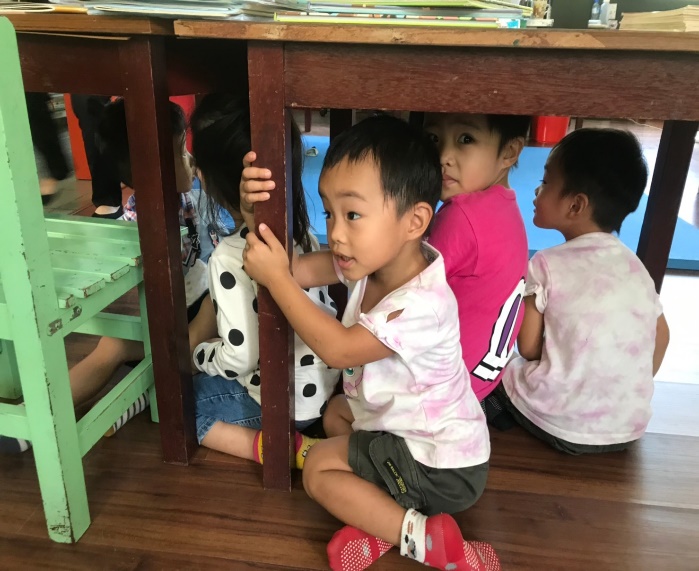 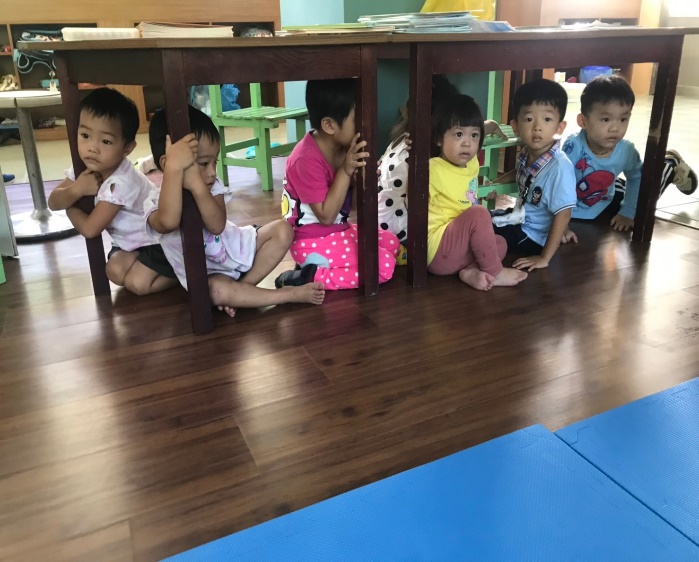 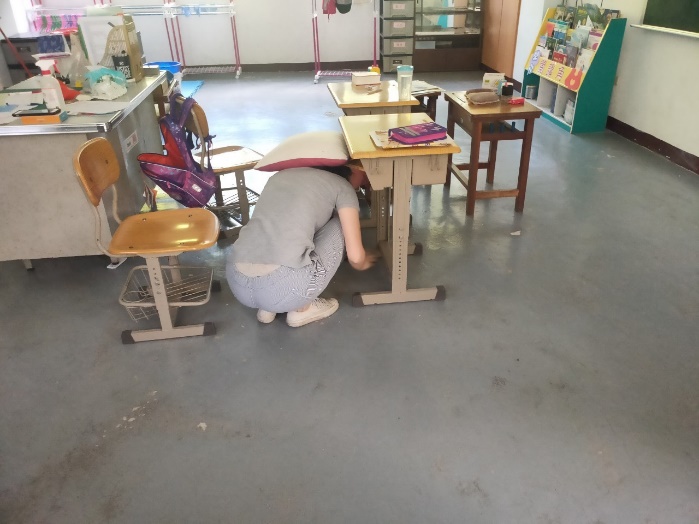 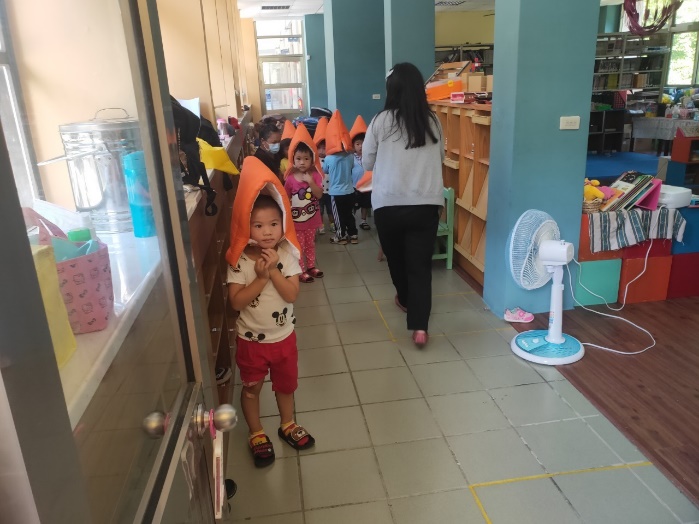 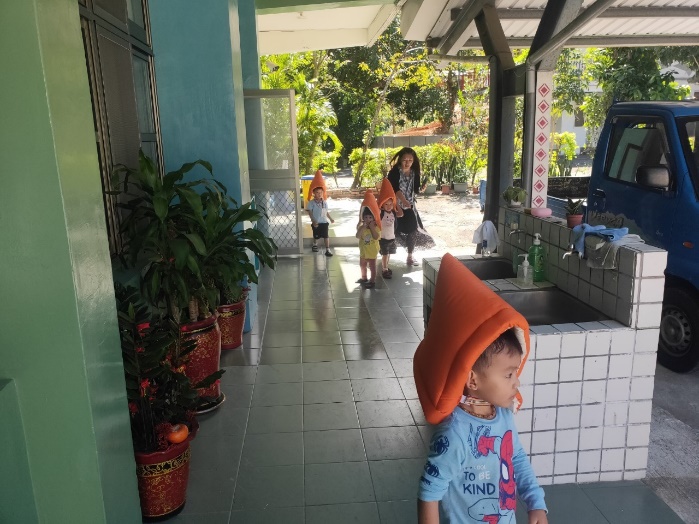 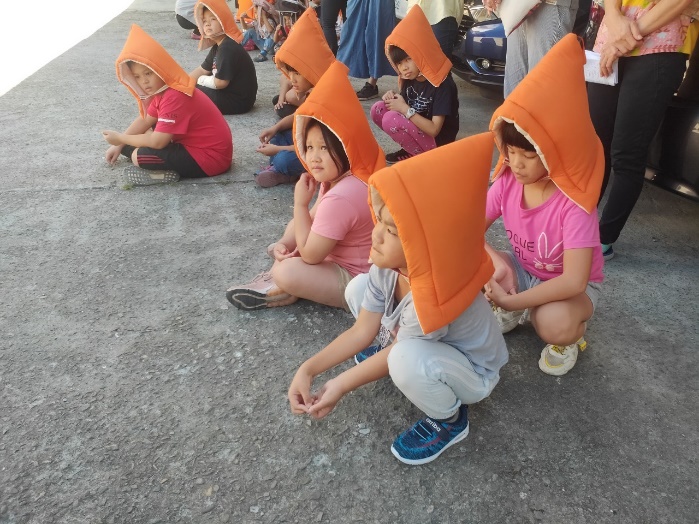 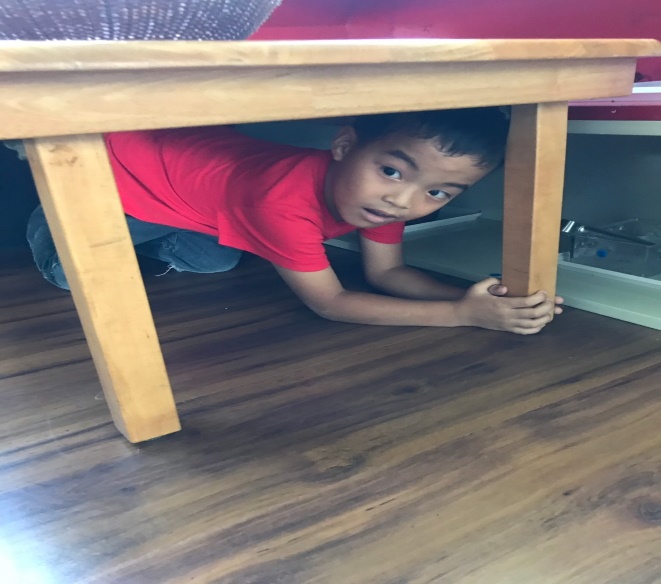 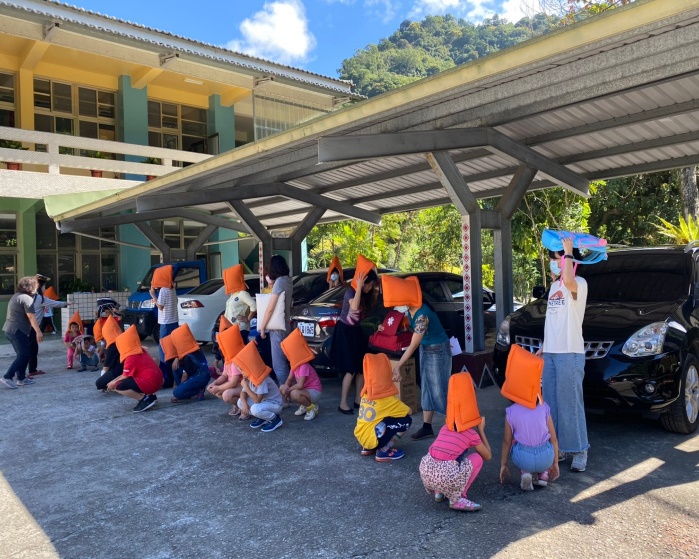 